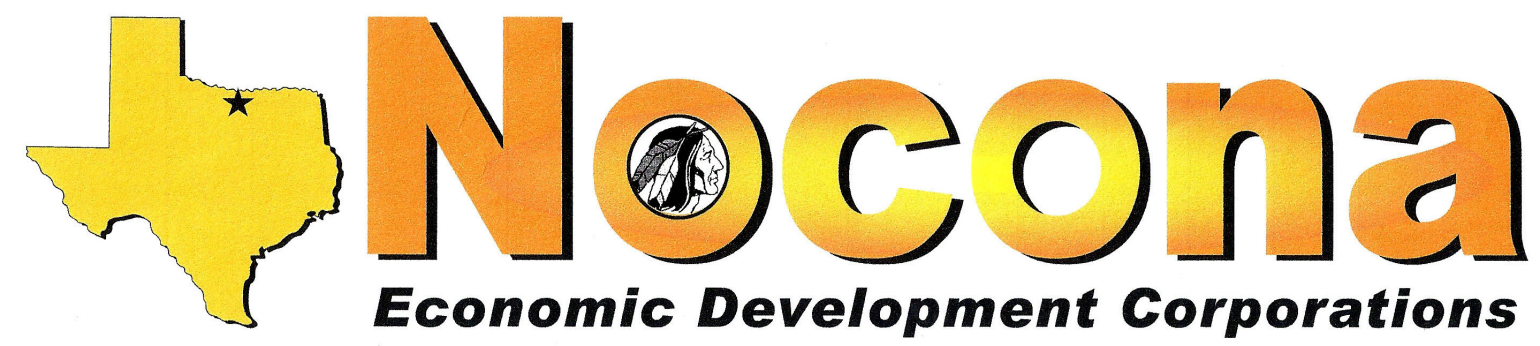 PO Box 494, Nocona TX 76255		(940) 825-3150  		  noconaedc@nocona.orgMeeting Notice and AgendaNOTICE IS HEREBY GIVEN THATTHE GREATER NOCONA AREA ECONOMIC DEVELOPMENT CORPORATION (TYPE A) ANDNOCONA MUNICIPAL ECONOMIC DEVELOPMENT CORPORATION (TYPE B)WILL HOLD THE NOVEMBER JOINT MEETING OF THE BOARDS OF DIRECTORS			Date:  Tuesday,  December 4th 	Time: Noon		Location: Tales 'N' Trails Museum, 1522 E Hwy 82Agenda items:Roll call and call to order: Type A & Type B – Confirm Quorum for Type A & Type BApproval of Type A and Type B November Meeting Minutes Acceptance of   Type A & Type B October Financials    Tom Horn Real Estate New Location Signage Request  Loan Financial SpreadsheetAdjourn  “The Nocona Economic Development Corporations (Type A & Type B Boards) reserve the right to adjourn into executive session at any time during the course of this meeting to discuss any of the matters listed above, as authorized by the Texas Government Code Sections 551.071 (Consultation with Attorney), 551.072 (Deliberations about Real Property), 551.073 (Deliberations about Gifts and Donations), 551.074 (Personnel Matters), 551.076 (Deliberations about Security Devices), 551.087 (Deliberations regarding Economic Development Negotiations), and 321.3022 (Confidential Sales Tax Information).”In accordance with the Texas Open Meeting Act, this notice will be posted at the Nocona City Hall no later than  November 29, 2018